PENERAPAN MODEL PEMBELAJARAN BERBASIS MASALAH UNTUK MENINGKATKAN BERPIKIR KRITIS DAN HASIL BELAJAR DALAM PEMBELAJARA IPS TENTANG PERMASALAHAN SOSIAL PADA SISWA KELAS IV SDN TILIL I(Penelitian Tindakan Kelas di Kelas IV SDN Tilil I Kecamatan Coblong Kota Bandung Tahun Ajaran 2014/2015)SKRIPSIDiajukan untuk Memenuhi Salah Satu Syarat Memperoleh Gelar Sarjana Pendidikan Guru Sekolah Dasar 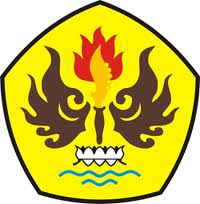 OlehKATRIN YUSTINA115060292PROGRAM STUDI PENDIDIKAN GURU SEKOLAH DASARFAKULTAS KEGURUAN DAN ILMU PENDIDIKANUNIVERSITAS PASUNDANBANDUNG2015